Internal Meeting   fnukad 01@05@2023IQAC lfefr rFkk lkr ØkbVsfj;k ds la;kstdksa dh ,d cSBd fnukad 01@05@2023 dks nksigj 2%30 cts U;wgkWy esa vk;ksftr dh x;h] ftlesa vk;qDr dk;kZy; mPpf”k{kk foHkkx & NRrhlx<+ “kklu }kjk izR;sd N% ekg ¼31 tuojh ,oa 31 tqykbZ½ esa egkfo|ky; dh izxfr dk ewY;kadu ¼AQAR ds izk:Ik esa½ fd;k tkuk gS] ftlds laca/k esa foLr`r ppkZ dh xbZA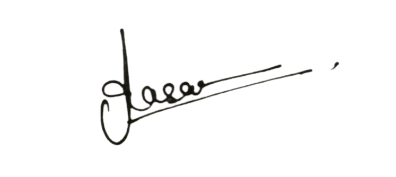 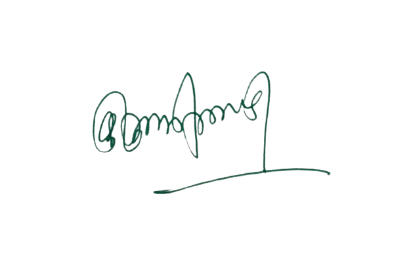 ¼MkW-vfurk lkgk½                                           ¼MkW- ds-,y-VkaMsdj½                       IQAC leUo;d                                           Ikzkpk;Z ¼laj{kd½                  “kkldh; fnfXot; egkfo|ky;                               “kkldh; fnfXot; egkfo|ky;   		       jktukanxkWo¼N-x-½						  jktukanxkWo¼N-x-½